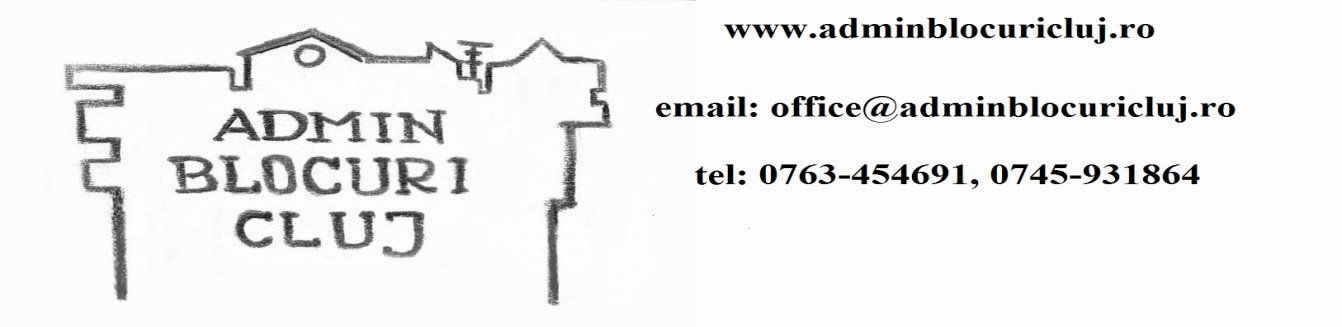 CERERE DE ÎNSCRIERE ÎN ASOCIAȚIA DE PROPRIETARI Doamna/Domnule Președinte,  Subsemnatul/a _______________________________ proprietar al apartamentului / spațiului nr_____ din cadrul imobilului situat în localitatea ______________________________________ str.________________________________________________, nr._________ , bl ______,  județ_________________________________.vă rog să-mi aprobați înscrierea ca membru în Asociația de Proprietari ____________________________________________. Atașez prezentei cereri contractul de vânzare-cumparare și documentele de identitate ale proprietarului/proprietarilor.Data                                                                                     Semnatura,